Токарный станок с ЧПУ модели LT-20 Classic MC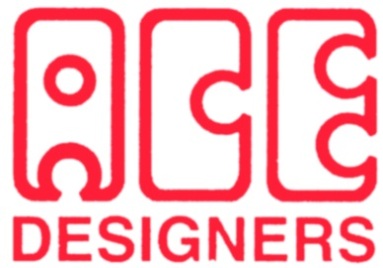 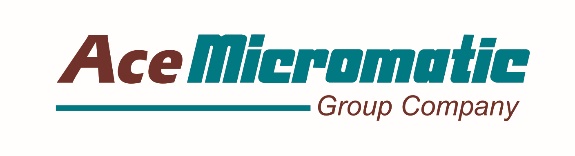 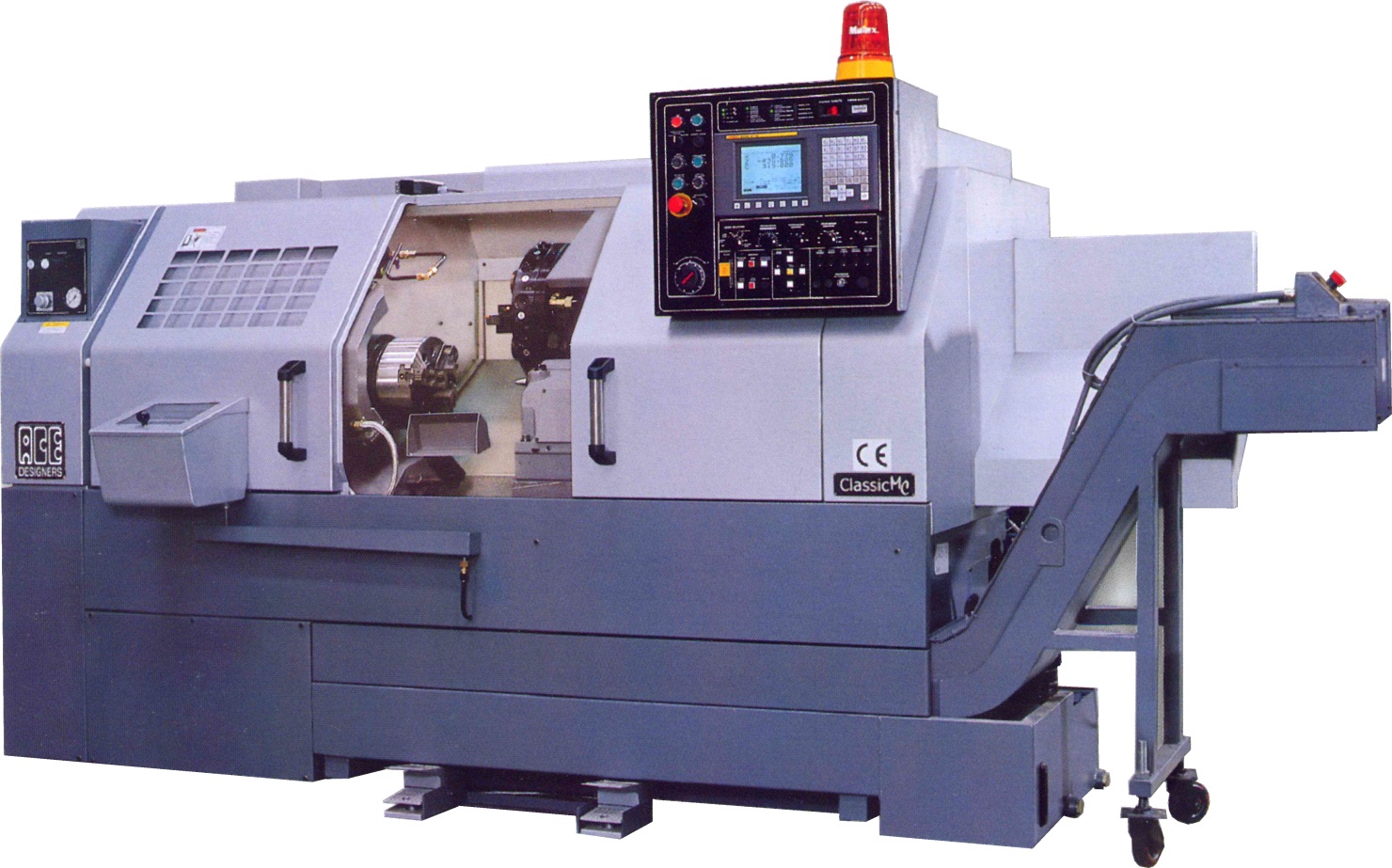 Представляем Вам на рассмотрение токарный станок с ЧПУ модели Classic MC производства корпорации ACE Micromatic Group Company (Индия), являющейся крупнейшим производителем металлообрабатывающего оборудования в Индии, ведущего свою производственную деятельность с 1979 года.Оборудование компании сертифицировано по европейским стандартам и рекомендовано к применению в любой области машиностроения, в том числе и в аэрокосмической промышленности. Клиентами компании ACE являются такие гиганты машиностроения как DMG, Honda, Toyota, 40% производственных площадок Индии оборудованы именно станками ACE Micromatic Group,  что, несомненно, свидетельствует о его высоком качестве.Назначение станка.Данный станок предназначен для выполнения полного цикла токарной обработки деталей типа тел вращения диаметром до 250мм. и длиной до 600мм. с возможностью выполнения фрезерных и сверлильных и резьбонарезных работ на поверхностях удаленных от центра вращения как в осевом так и в радиальном направлении.На станке можно успешно выполнять как черновые операции, так и чистовую обработку поверхностей, требующих высокую точность исполнения, изделий из различных материалов, в том числе и закаленной стали.Основные технические характеристики.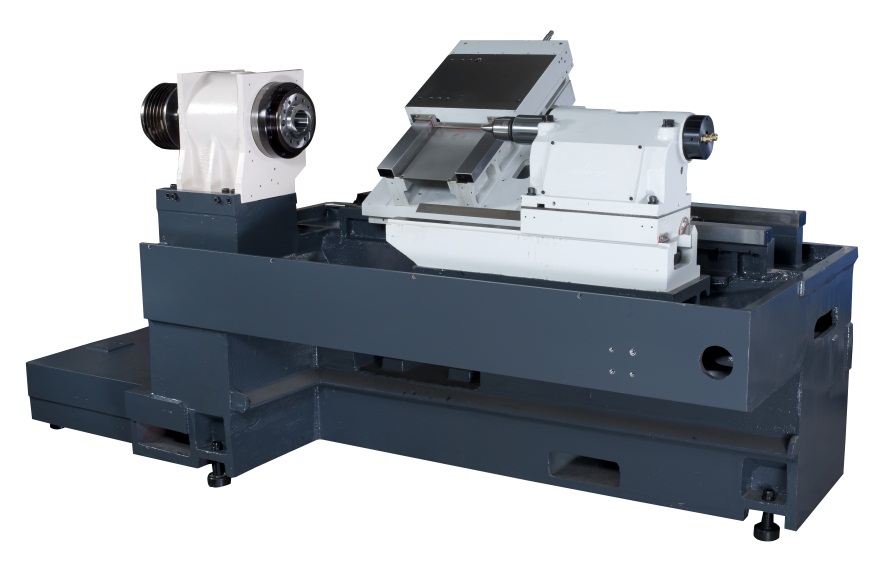  Жесткая термостабильная станина, разработанная компанией ACE с применением «метода конечных элементов», прошла процесс двойного снятия напряжений и состоит из цельнолитых блоков, изготовленных из высококачественного серого чугуна марки Cast Iron 25 (аналог СЧ25).Шпиндельный узел кассетного типа, укомплектованный патроном и гидроцилиндром японской фирмы Kitagawa, прошел предустановочную компьютерную стабилизацию.Датчики и сервоприводы осей перемещения и шпинделя фирмы FANUC в сочетании с одноименной системой управления обеспечивают стабильную работу.Предварительно натянутые шарико-винтовые пары обеих осей перемещения надежно защищены и имеют автоматическую систему смазки.Датчик  привязки инструмента Metrol  значительно уменьшает время наладки и обеспечивает ее высокую точность.Задняя бабка оснащена управляемой по программе пинолью с вращающимся центром и регулируемым усилием поджатия.12-и позиционная револьверная головка BSV-N200 фирмы Duplomatic (Италия) c диском под оснастку VDI-40 и приводной функцией обеспечивает надежное и жесткое крепление инструмента и высокую точность  позиционирования.Стружкоуборочный конвейер скребкового типа облегчает удаление стружки из рабочей зоны. Технические характеристики: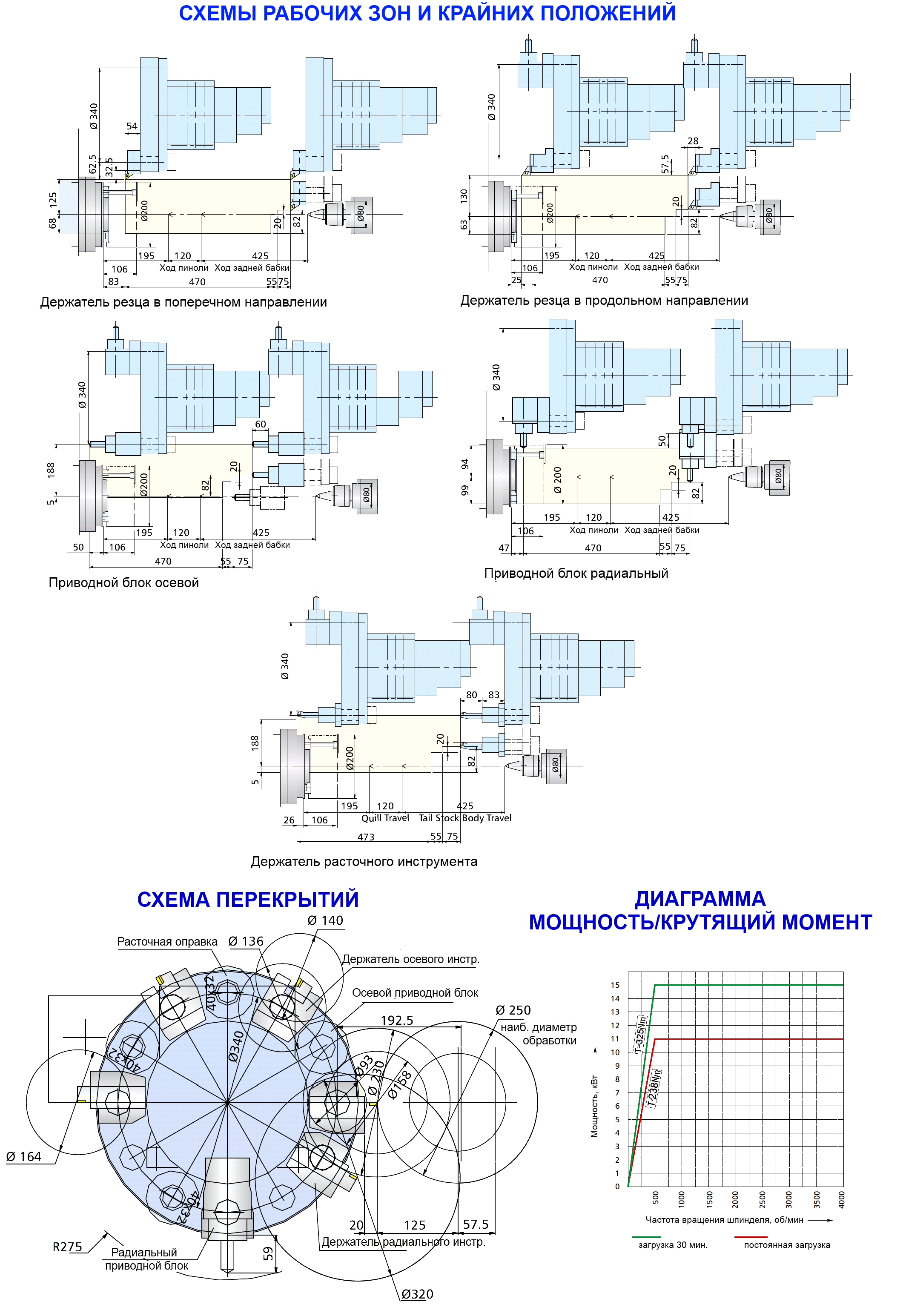 Стандартная комплектация станка:Станок токарный с ЧПУ с наклонной станиной модели: LT-20 C Classic MСистема управления: Fanuc 0i-TDШпиндель A2-6 (картриджного типа) с отверстием Ø63 ммПривод шпинделя перем. тока (пр-во Fanuc)Сервоприводы осей перем. тока (пр-во Fanuc)Направляющие обеих осей коробчатого типа, закаленные и отшлифованныеГоловка револьверная 12-ти позиционная для VDI 40 (пр-во Duplomatic/Sauter)Бабка задняя с вращающимся внешним центром и программируемой пинольюПредохранительные муфты на осях X и ZТормоз электромагнитный для оси XСистема охлаждения маслаСистема гидравлическая базоваяСистема подачи СОЖ (5 бар)Система масляной смазки автоматическая централизованнаяСистема освещения встроеннаяЦвет станка: RAL7016 (станина и двери) и RAL9016 (остальное)Комплект документации по эксплуатации станка (Инструкция по эксплуатации и Каталог запчастей)Комплект инструментальной оснастки стандартныйМощность двигателя шпинделя: 15 кВт 30 мин/ 11 кВт непрерывный режимСкорость шпинделя: 50 – 4000 об/минПатрон гидравлический механизированный полый высокоскоростной 3-х кулачковый B208 (пр-во Kitagawa), включая цилиндр S-1552 (пр-во Kitagawa). Наибольший диаметр обрабатываемого прутка 51 ммБлок кондиционирования распределительного шкафа (пр-во Ace; модель Igloo)Транспортер стружкоуборочный с наклонным контейнером (с установкой сбоку/ установка сзади возможна как опция) (пр-во Miven Mayfran)Останов шпинделя ориентированный (команда М19)Маховик электронный (MPG)Калибровка лазернаяКонвейер стружкоуборочныйУстройство блокировки двериПриводной инструмент (осевой - 1 шт., радиальный - 1 шт.)Упаковка, соответствующая требованиям к перевозке по морюКомплект оснастки стандартный , предлагаемый с 12-ти позиционной револьверной головкой (VDI-40)Блок для радиального крепления инструмента VDI (B1 40 25 44) 4 шт.Блок для осевого крепления инструмента VDI (C1 40 25 85) 1 шт.Держатель для расточных инструментов с цилиндрическим хвостовиком E2 40x40 4 шт.Держатель для расточных инструментов с цилиндрическим хвостовиком E4 40x32 1 шт.Втулки переходные для расточного инструмента (в комплекте диаметры Ø32, Ø25, Ø20, Ø16, Ø12, Ø10 и Ø08мм) 1 наборЗаглушки металлические/пластиковые для посадочных гнёзд инструмента (VDI Z2 40S) 12 шт.Дополнительные услуги:По желанию заказчика, специалистами компании «Урал-инструмент-Пумори» осуществляется создание и внедрение мастер-технологии на деталь, планируемую к обработке на приобретаемом оборудовании. Объем работ и их стоимость оговаривается отдельным соглашением.Оснащение оборудования оснасткой (производство Пумори, Sandvik) и режущим инструментом (Sandvik, M.A.Ford, IZAR или другой по договоренности) как под конкретную технологию, так и унифицированным набором. При оснащении на инструмент и оснастку предоставляется скидка (величина оговаривается в каждом конкретном случае).Комплектация системой управления и приводами Siemens (стоимость уточняется по запросу).По желанию заказчика, специалисты «Урал-инструмент-Пумори», оснащают оборудование системой TPM-Trak, которая позволяет надежно автоматизировать контроль за его работой в режиме реального времени и увеличивает коэффициент общей эффективности оборудования до 20%.Гарантия:Механическая часть		12 месяцевСистема ЧПУ			24 месяцаВ течение 10 лет с момента приобретения оборудования осуществляется поставка запасных частей, замена вышедших из строя узлов и механизмов, послегарантийное сервисное обслуживание, модернизация оборудования за отдельную плату.Страна изготовления станка:	Индия№ 
п/пПоказательЕд.изм.Значение1Система управленияСистема ЧПУСИСТЕМА УПРАВЛЕНИЯСИСТЕМА УПРАВЛЕНИЯСИСТЕМА УПРАВЛЕНИЯ2Система чпуFanuc 0i TDОСНОВНЫЕ ХАРАКТЕРИСТИКИОСНОВНЫЕ ХАРАКТЕРИСТИКИОСНОВНЫЕ ХАРАКТЕРИСТИКИ3Диаметр над станиноймм5504Диаметр над суппортоммм2905Максимальный диаметр обработкимм2506Максимальная длина наружного точениямм6007Расстояние между центрамимм650ШПИНДЕЛЬШПИНДЕЛЬШПИНДЕЛЬ8Торец шпинделяA2-69Максимальный диаметр обрабатываемого пруткамм5110Диаметр отверстия шпинделямм6311Диаметр отверстия переднего подшипникамм10012Скорость шпинделя стандартная максимальнаяоб/мин4 00013Модель двигателя шпинделяAlpha P22i14Мощность шпинделя (режим 30 мин.)кВт15 (30 мин.)15Мощность шпинделякВт1116Диапазон частоты вращения шпинделя на полной мощностиоб/мин500-400017Размер патронамм20018Цилиндр патронаS-1552РЕВОЛЬВЕРНАЯ ГОЛОВКАРЕВОЛЬВЕРНАЯ ГОЛОВКАРЕВОЛЬВЕРНАЯ ГОЛОВКА19Револьверная головаDuplomatic/ Sauter make20Максимальное количество инструментов1221Тип крепления инструментаVDI-4022Мощность приводного инструментакВт3,7/ 5,5 (30 мин.)23Скорость вращения приводного инструментаоб/мин400024Сечение диска револьверной головкимм34025Максимальный диаметр расточной оправкимм4026Сечение резцовой державки мм25 X 25ОСЬ XОСЬ XОСЬ X27Направляющие оси хЗакаленные коробчатого типа28Ход по оси xмм19229Скорость быстрого хода по оси хм/мин2030Диаметр и шаг швп по оси хmm32 X 1031Крутящий момент двигателя по оси хНм1232Модель двигателя подачи оси xAlpha C12ОСЬ ZОСЬ ZОСЬ Z33Направляющие оси zЗакаленные коробчатого типа34Ход по оси zмм67035Диаметр и шаг швп по оси zмм40 X1036Скорость быстрого хода по оси zм/мин2037Крутящий момент двигателя по оси zНм1238Модель двигателя подачи оси zAlpha C12ЗАДНЯЯ БАБКАЗАДНЯЯ БАБКАЗАДНЯЯ БАБКА39Диаметр пиноли задней бабкимм8040Перемещение пиноли задней бабкимм12041Осевое усилие задней бабки (макс.)кгс50042Тип вращающегося центра задней бабкиУдлиненный43Конус пинолиMT-4ОБЩИЕ ДАННЫЕОБЩИЕ ДАННЫЕОБЩИЕ ДАННЫЕ44Насос сожRKM 060845Емкость бака сожл (литров)16046Производительность гидравлического насосал/мин.2047Емкость гидравлического бакал (литров)4548Габаритные размеры станка (д х ш х в)мм3310 X 1536 X 176049Вес станкакг~ 5000 (без упаковки)